Samuel Cruz-EstebanInvestigador Cátedras CONAHCYTInstituto de Ecología A. C.Red de Diversidad Biológica del Occidente Mexicano.Avenida Lázaro Cárdenas 253, 61600 Pátzcuaro, Michoacán, México. Email: samuel.cruz@inecol.mx or jrojas@ecosur.mx Visual stimulus brightness influences the efficiency of attractant-baited traps for catching Drosophila suzukii Matsumura (Diptera: Drosophilidae) Samuel Cruz-Esteban1,2*, Edith Garay-Serrano1,2, Francisco J. González3, Julio C. Rojas4*1 Instituto de Ecología, A.C., Centro Regional del Bajío, Red de Diversidad Biológica del Occidente Mexicano. Avenida Lázaro Cárdenas 253, 61600 Pátzcuaro, Michoacán, México.2 CONAHCYT. Avenida Insurgentes Sur 1582, 03940 Ciudad de México, México. 3 Coordinación para la Innovación y la Aplicación de la Ciencia y la Tecnología, Universidad Autónoma de San Luis Potosí, Sierra Leona 550, Lomas 2da. Sección, 78210 San Luis Potosí, SLP, Mexico.4 Grupo de Ecología de Artropodos y Manejo de Plagas, Departamento de Agricultura, Sociedad y Ambiente, El Colegio de la Frontera Sur, Carretera Antiguo Aeropuerto Km 2.5, 30700 Tapachula, Chiapas, Mexico. Supplementary informationFigure S1: Shades yellow evaluated.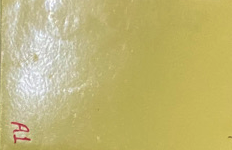 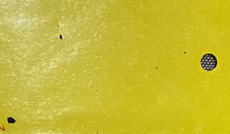 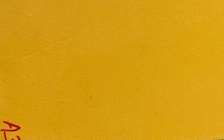 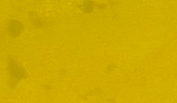 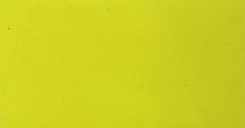 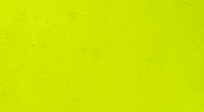 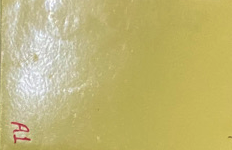 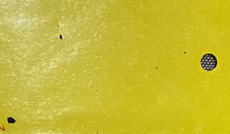 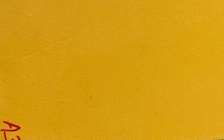 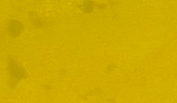 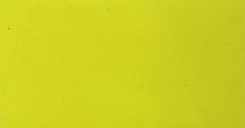 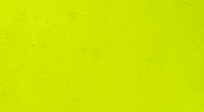     Yellow 1         Yellow 2           Yellow 3            Yellow 4            Yellow 5            Yellow 6Figure S1: Shades yellow evaluated.Half circle           Circle           Rhombus       Triangle          Square         Yellow 4The geometric shapes evaluated were circle (4 cm in diameter), half circle (4 cm in diameter), square (4 x 4 cm), rhombus (3 cm/side), and triangle (4 cm/side). A yellow-4 card (5 × 8 cm) without a green background was used as the positive control. Traps with yellow-4 shade showed the highest capture rate in the first experiment. 